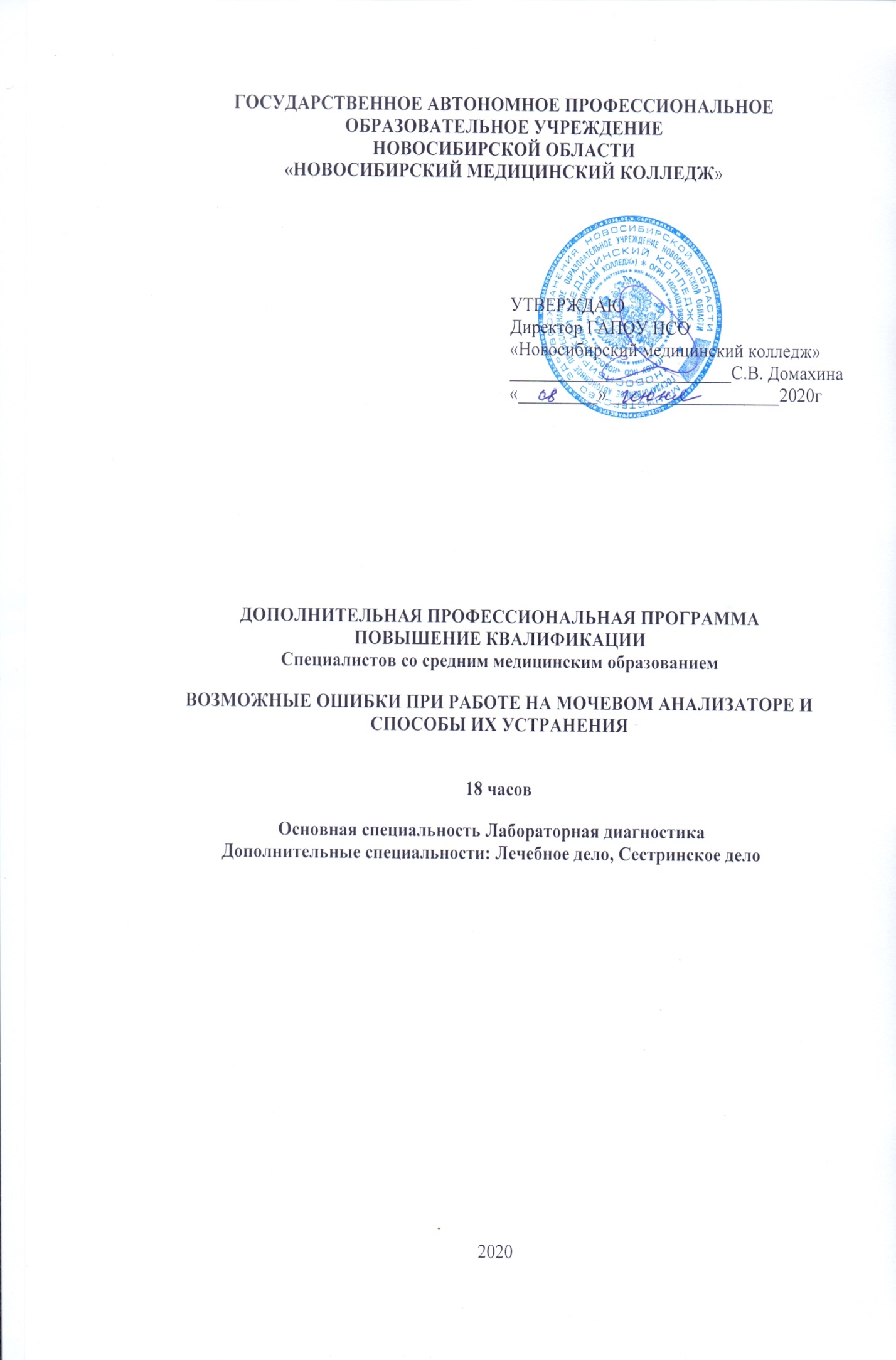 Организация-разработчик: Государственное автономное профессиональное образовательное учреждение Новосибирской области «Новосибирский медицинский колледж».Авторы-составители программы:Домахина С.В. – руководитель проекта, директор ГАПОУ НСО «Новосибирский медицинский колледж»Малиновская В.А. – руководитель-заместитель директора Центра дополнительного профессионального образования и симуляционного обученияКоллектив ГАПОУ НСО «Новосибирский медицинский колледж»:Кудрина О.М. – методист специальности Лабораторная диагностикаМарченко Светлана Викторовна -  преподаватель высшей квалификационной категории, методист ДПО и СО.Полторан М.В. – преподаватель первой квалификационной категории, сертифицированный эксперт-мастер Ворлдскиллс по компетенции «Лабораторный медицинский анализ». Рекомендована экспертным Советом государственного автономного профессионального образовательного учреждения Новосибирской области «Новосибирский медицинский колледж» Протокол экспертного Совета от  «19_» июня____ 2020_г. №5АННОТАЦИЯК ДОПОЛНИТЕЛЬНОЙ ПРОФЕССИОНАЛЬНОЙ ПРОГРАММЕПОВЫШЕНИЯ КВАЛИФИКАЦИИВОЗМОЖНЫЕ ОШИБКИ ПРИ РАБОТЕ НА МОЧЕВОМ АНАЛИЗАТОРЕ И СПОСОБЫ ИХ УСТРАНЕНИЯ          Дополнительная профессиональная программа для повышения квалификации (далее ДПП ПК) «Возможные ошибки при работе на мочевом анализаторе и способы их устранения» для специалистов со средним медицинским образованием разработана с учётом современных требований к квалификации медицинских лабораторных техников, осуществляющей свою профессиональную деятельность в клинико-диагностических лабораториях.Создание ДПП ПК «Возможные ошибки при работе на мочевом анализаторе и способы их устранения» обусловлено актуальностью внедрения современных технологий, а именно мочевых анализаторов. Часто возникают трудности, связанные с особенностями осуществлении анализа мочи на мочевых анализаторах, на каждом из этапов исследования. Больше всего трудностей  лабораторные техники испытывают при обслуживании мочевых анализаторов и интерпретации всех показателей, которые отображают не только состояние пациента, но и возникающие проблемы, связанные с правильностью работы самого прибора. Знание особенностей работы мочевого  анализатора и проведение грамотного контроля качества, позволит избежать многие систематические и грубые ошибки, это в свою очередь повышает качество оказываемых медицинских услуг. Создание ДПП ПК также связано с  повышенным пожеланием работодателей медицинских организаций, чья профессиональная деятельность связана с проведением общеклинических исследований на мочевых анализаторах.  Поэтому данная ДПП ПК является особо актуальной среди специалистов как частных, так и государственных клиник.Цель ДПП ПК повысить уровень профессиональных компетенций специалистов в осуществлении методов лабораторной диагностики.Основные задачи реализуемые ДПП ПК Возможные ошибки при работе на мочевом анализаторе и способы их устраненияОбновить и углубить знания практикующего специалиста в соответствие с тематикой ДПП ПК;Совершенствовать умения при реализации профессиональной деятельности;Повысить профессиональную квалификацию в рамках требований профессионального стандарта специалиста среднего звена.ДПП ПК «Возможные ошибки при работе на мочевом анализаторе и способы их устранения» разработана с учётом действующих нормативных документовРеализация ДПП ПК происходит на базе мастерской ГАПОУ НСО «Новосибирского медицинского колледжа» - Лабораторный медицинский анализ, обеспеченной необходимым оборудованием, позволяющим отработку всех манипуляций с элементами симуляционных технологии, что позволяет минимизировать ошибки и неудачи при выполнении своих профессиональных обязанностей на рабочим месте. Проведение брифинга происходит с применением логично построенной презентации, разработаны чек листы, в которых учтены все значимые действия слушателя. Отработка навыка осуществляется на мочевых анализаторах с применением контрольных растворов имитирующих мочу, с последующим закреплением умения на разработанных практико-ориентированных ситуационных задачах. Как завершающий элемент тренинга используется разбор ошибок каждого слушателя и повторное закрепление материала.Программа может быть использована в качестве дополнительного модуля в  других ДПП ПК по желанию работодателя медицинских организаций клинико-диагностических лабораторий.      Трудоемкость составляет 18 часов, из них 6 часов, с использованием симуляционного тренинга для отработки манипуляций: «Проведение анализа мочи на мочевом анализаторе», «Определения белка в моче количественным способом», «Устранение ошибок на разных этапах проведения анализа мочи на мочевых анализаторах». Отработка умений осуществляется на приборе мочевой анализатор и оценивается по чек листам.  Отрабатывается умение интерпретации контрольных бланков. Процесс реализации программы ДПП ПК осуществляется в  учебной мастерской  «Медицинский лабораторный анализ» по адресу ул. Д. Донского 23а, ГАПОУ НСО «Новосибирский медицинский колледж»Кадровое обеспечение ДПП ПК предусматривает участие в повышении квалификации специалистов со средним медицинским образованием по ДПП ПК, должны иметь высшее профессиональное образование, соответствующее профилю преподаваемых тем и повышение квалификации в профильных организациях не реже 1 раза 3 года и/или привлекаться из практического здравоохранения, в совершенстве владеющего профессиональным навыком технологией венозного доступа.Освоение ДПП ПК завершается итоговой аттестацией в форме итогового тестирования и сдачи манипуляции по чек листу. Слушатели, освоившие ДПП ПК и успешно прошедшие итоговую аттестацию, получают удостоверение о повышении квалификации.ТЕМАТИЧЕСКИЙ ПЛАН№Наименование модулей и темКоличество аудиторных часовКоличество аудиторных часовВсегочасов№Наименование модулей и темсеминарско-практическиезанятиясимуляционный тренингВсегочасов123451.Принцип работы и классификация мочевых анализаторов. Проведение калибровки и контроля качества при работе на мочевых анализаторах. 662.Ошибки возникающие при работе мочевых анализаторах на различных этапах исследования мочи. Способы устранения ошибок. 663.Осуществление анализа мочи на мочевых анализаторах. Проведение внутри лабораторного контроля качества. Итоговый контроль: 66ИТОГОИТОГО12618